S5 Appendix. Forest Plot of Secondary Analysis: Odds of Switching to Dabigatran after ODBP listing of Dabigatran – Adjusted Model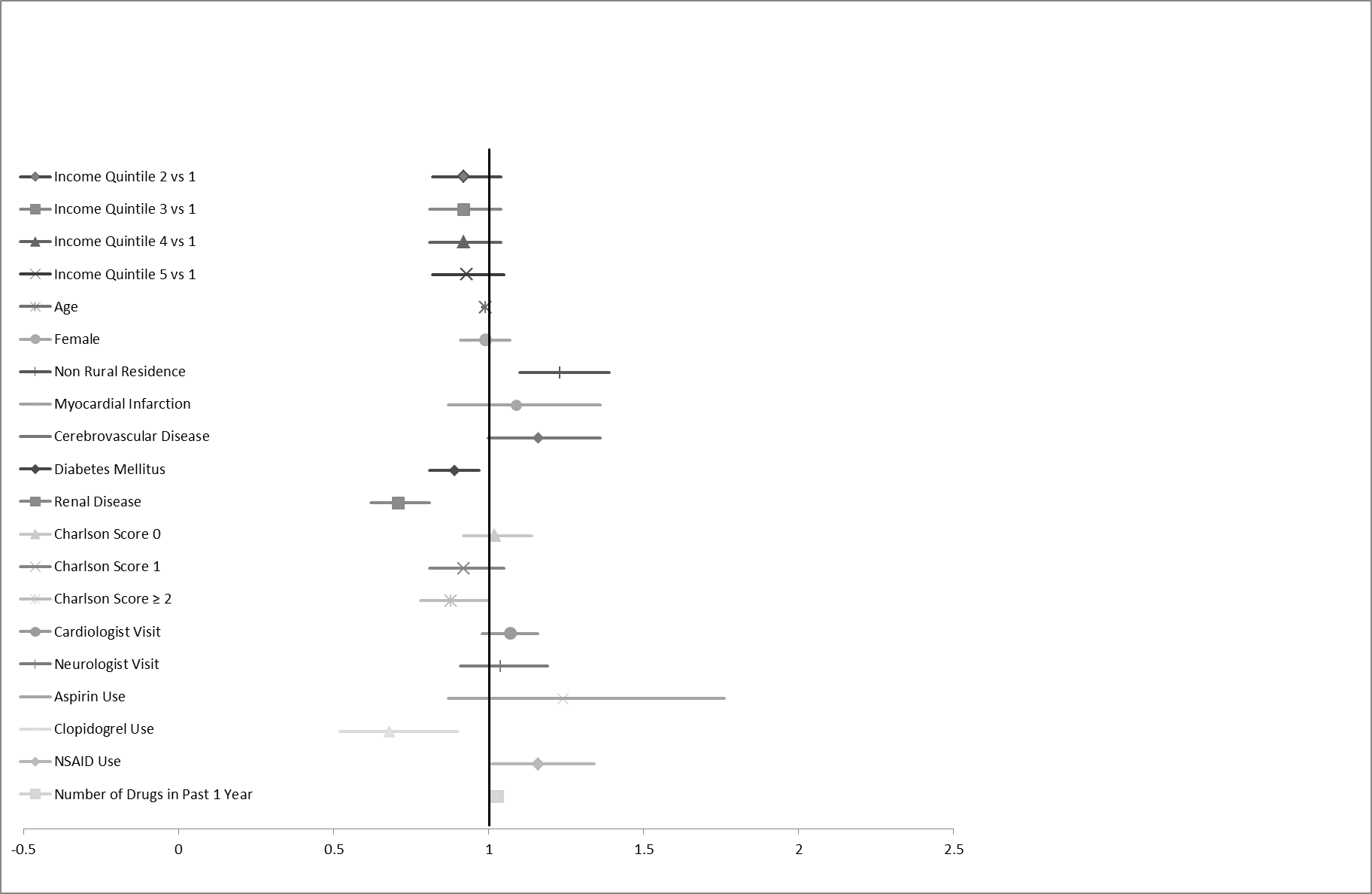 Point estimate (odds ratio) in center for each variable with surrounding 95% confidence interval.